Providers may charge for copies of patient records. Minnesota Statute 144.292, subdivision 6 limits the amount of these charges. Maximum charges are computed by applying annual changes in the regional Consumer Price Index (CPI) to the charges set by the legislature for calendar year 1992. Social Security Worksheet(enter the Total Charge on the Soc Sec invoice – max chg $35 for Soc Sec)Scan form and email to Jenny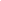 